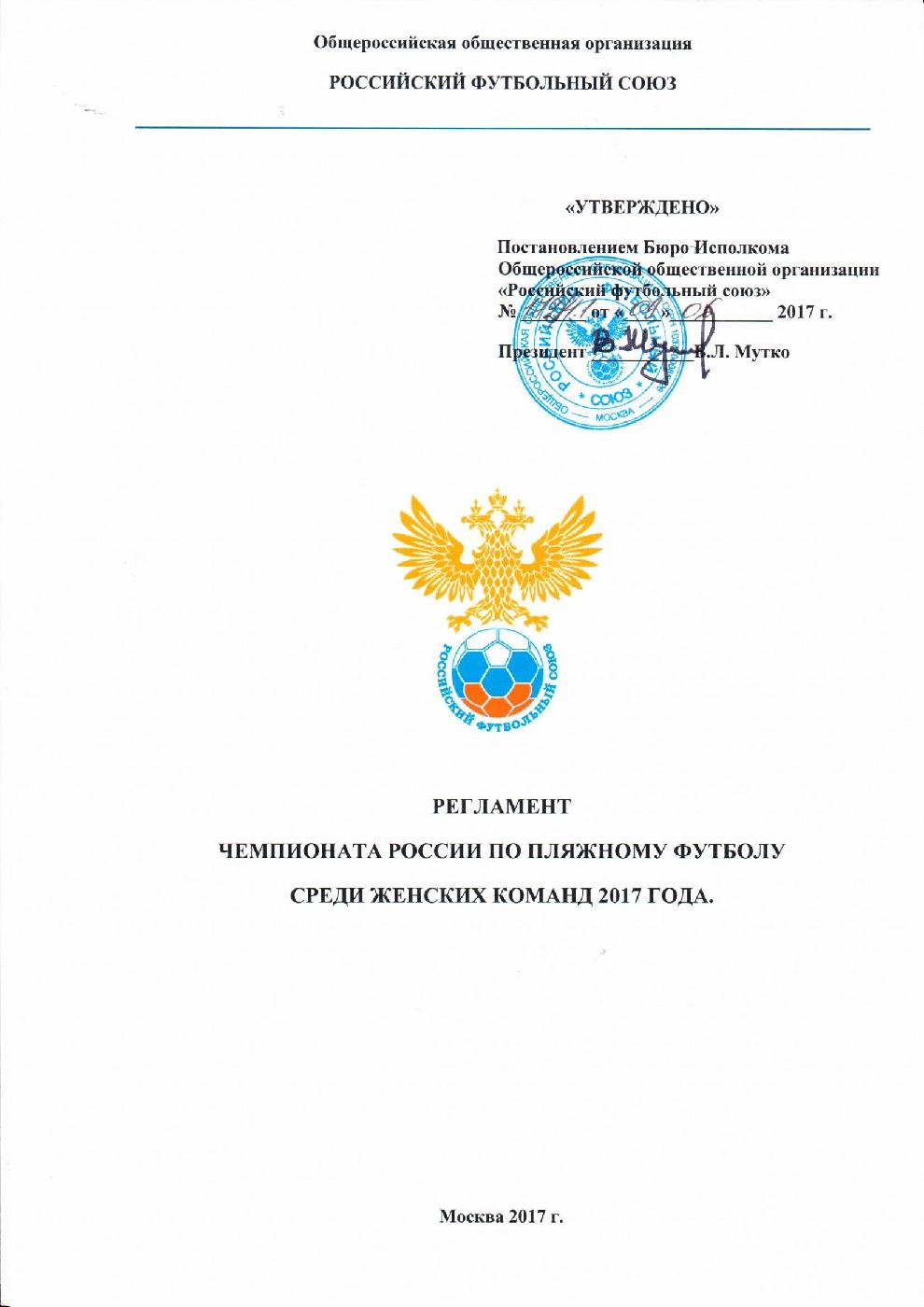 ОрганизаторРОССИЙСКИЙ ФУТБОЛЬНЫЙ СОЮЗ (РФС)Президент:	Мутко Виталий ЛеонтьевичАдрес: Россия, г. Москва,  115172, ул. Народная, 7телефон:      + 7 (495) 926-13-00, Отдел пляжного футбола – доб. 7117, 7111, 7145факс:	+ 7 (495) 926-13-05сайт:	www.rfs.ruРЕКВИЗИТЫОбщероссийская общественная организация «Российский футбольный союз» Краткое: Общероссийская общественная организация «РФС»Юридический адрес:  119992 г. Москва, Лужнецкая наб.8, стр.1Почтовый адрес: 115172 г. Москва, ул. Народная д.7Тел. (495) 926-13-00, факс (495) 926-13-05ИНН 7704016803КПП 770401001Р/с 40703810838000110029«Сбербанк России ОАО» г. МоскваК/с 30101810400000000225Бик 044525225ПОЛНЫЕ И СОКРАЩЕННЫЕ НАИМЕНОВАНИЯ И ОПРЕДЕЛЕНИЯ  В Регламенте используются следующие наименования и определения:С О Д Е Р Ж А Н И ЕОБЩИЕ ПОЛОЖЕНИЯЧемпионат России по пляжному футболу среди женских команд Комитет пляжного футбола Дирекция Участники Судейство Дисциплинарные санкции и нарушения Допинг-контроль Экипировка. Игровая форма. Инвентарь Место проведения, стадион, тренировочные площадкиПравила игры Коммерческие права Проезд и проживание ТЕХНИЧЕСКИЕ ПРАВИЛАПрибытие к месту проведения Чемпионата России Заявки и порядок их оформления Аккредитация. Протокол матча Кубок, награды и медали ЗАКЛЮЧИТЕЛЬНЫЕ ПОЛОЖЕНИЯФинансовые условия Вопросы, не предусмотренные Регламентом Авторское право Ратификация Страхование спортсменов ОБЩИЕ ПОЛОЖЕНИЯСтатья 1Чемпионат России по пляжному футболу среди женских командЧемпионат России по пляжному футболу среди женских команд 2017 года (далее – Чемпионат России) является всероссийским соревнованием РФС, предусмотренным Уставом РФС. Чемпионат России проводится в два этапа: - Предварительные этапы – турниры в МРО РФС, Московской федерации футбола и Федерации футбола московской области (01 мая – 2 июля 2017 г.) - Финальный турнир – 7–12 июля 2017 г. г. Казань   Каждое МРО РФС (далее – МРО) имеет право на организацию турнира предварительного этапа Чемпионата России. Статья 2Комитет пляжного футболаКомитет пляжного футбола РФС (далее Комитет), утвержденный Исполкомом РФС, несет ответственность за общую организацию Чемпионата России согласно Положению о Комитете. В общий круг обязанностей Комитета входит: контроль за подготовкой всех этапов Чемпионата России; согласование дат и мест проведения матчей Чемпионата России; согласование выбора стадионов и тренировочных площадок для проведения Чемпионата России; выбор официального мяча Чемпионата России; урегулирование форс-мажорных обстоятельств; утверждение состава участников Чемпионата России. Статья 3ДирекцияДирекция Чемпионата России (далее – Дирекция) отвечает за непосредственную организациюпроведение Финального этапа Чемпионата. Деятельность и состав Дирекции контролируется и утверждается РФС. РФС оставляет за собой любые права, не предоставленные данным Регламентом Дирекции. Статья 4Участники4.1. Участниками Чемпионата России могут быть женские футбольные команды спортивных клубов, коллективов физической культуры предприятий, учреждений, иных организаций независимо от форм собственности и места жительства граждан (далее – клубы), обязующиеся соблюдать и выполнять нормы, требования и решения ФИФА, УЕФА, РФС.4.2.	Состав участников Финального этапа Чемпионата России формируется следующим образом:В случае не участия одного или нескольких МРО в Чемпионате России, РФС имеет право перераспределить квоты для участия в финальном турнире.Клуб, получивший право принять участие в Финальном этапе Чемпионате России, обязан в срок до 23 июня 2017 г. прислать письменное подтверждение об участии клуба в Финальном этапе Чемпионате России и заявочный лист команды в электронной форме по электронной почте deminobsc@gmail.ru Все участвующие клубы обязуются: соблюдать данный Регламент и удостовериться, что все члены делегации также соблюдают данный Регламент и принцип честной игры; принимать и подчиняться всем решениям, принятым организаторами согласно условиям данного Регламента; участвовать во всех матчах Чемпионата России, в которых согласно расписанию должен участвовать их клуб; признавать право РФС на использование в любых целях аудио-, видео- и фотоматериалов клубов, записанных официальными лицами и/или аккредитованными СМИ Чемпионата России, связанные с Чемпионатом России. Кроме того, каждый участвующий клуб несет ответственность за следующее: поведение членов своей делегации, а также любого лица, действующего от имени делегации, в течение Чемпионата России; присутствие членов делегации на пресс-конференциях и других официальных мероприятиях, организуемых Дирекцией. Статья 5Судейство5.1. Судейство Финального этапа Чемпионата России осуществляется в соответствии с действующей редакцией Правил игры ФИФА по пляжному футболу.К обслуживанию матчей Финального этапа Чемпионата России допускаются судьи, рекомендованные и утверждённые Департаментом судейства и инспектирования РФС (далее – ДСИ) по поручению Исполкома (Бюро Исполкома) РФС. Состав Главной судейской коллегии (далее – ГСК) назначается ДСИ и утверждается Оргкомитетом. Назначение судей на матчи осуществляется ГСК. Не менее чем за 1 час до начала матча главный судья матча обязан: проверить готовность стадиона и соответствующих служб к проведению матча; проверить документы футболистов и официальных лиц (удостоверения участников соревнований), которые включены в протокол матча; надлежащим образом заполнить протокол матча. После окончания матча в течение 30 минут судья обязан оформить протокол матча с соблюдением положений настоящего Регламента и других обязательных документов, включая подписание его уполномоченными представителями обеих клубов (главный тренер, начальник клуба). В случае возникновения беспорядков на стадионе главный судья матча имеет право прекратить матч. Судьи Финального этапа Чемпионата России обязаны носить и использовать экипировку, выданную организаторами, в местах, где необходима специальная аккредитация для допуска. Статья 6Дисциплинарные санкции и нарушенияГСК и КДК применяют к клубам официальным лицам, футболисткам – участницам соревнования следующие дисциплинарные санкции: предупреждение; аннулирование результата матча; денежный штраф; техническое поражение (0-10); снятие с турнира; дисквалификация или отстранение на определенный срок от выполнения официальных обязанностей, связанных с проведением матчей. В отношении футболисток за проступки, допущенные во время игры применяются следующие санкции: за две желтые карточки в одной игре (одну красную) – на 1 игру; лишение соперницы явной возможности забить мяч (фол последней надежды) – красная карточка – на 1 игру; при удалении до конца матча (красная карточка) за грубую игру или толчок соперницы – на 2 игры; при удалении за оскорбительные жесты и нецензурные выражения в адрес партнерши – на 2 игры; при удалении за нецензурные выражения на поле (безадресные) – на 2 игры; при удалении за оскорбительные жесты и нецензурные выражения в адрес соперницы, судейской бригады, зрителей – на 4 игры; при удалении за плевок в соперника – на 4 игры; при удалении за умышленный удар (короткое и сильное движение различными частями тела, направленное на причинение вреда другому лицу) соперника (в том числе отмашку) во время и после остановки игры – на 5 игр; при удалении за драку (в том числе зачинщик – лицо, подстрекавшее начать драку или начавшее её) – 5 игр. при удалении за грубую игру с умышленным нанесением травмы (факт травмы должен быть отражен в графе протокола «травматические случаи» и заверен подписью врача) – на 5 игр. в случаях, приведших к серьезным травмам, футболистка может быть дисквалифицирована до выздоровления пострадавшего игрока, но не менее чем на 5 игр; при удалении за физическое воздействие, попытку физического воздействия (в том числе толчок или плевок) в адрес судейской бригады или делегата – от 5 игр до пожизненной дисквалификации. В зачет реализации дисквалификации идут только действительно сыгранные матчи. Если матч не доигран до конца (отменен, перенесен и т.д.) и/или в нем было присуждено техническое поражение, дисквалификация считается реализованной. Игрок, получивший 3 предупреждения в разных матчах, пропускает следующий матч. Если дисквалификация футболистки превышает число матчей, пропущенных ей в данном соревновании, то оставшийся срок дисквалификации распространяется на матчи соревнования следующего спортивного сезона. Перед Финальным этапом Чемпионата России предупреждения, полученные игроком в ходе предварительного этапа, аннулируются. Предупреждения, полученные футболистками в ходе Финального этапа Чемпионата России, в следующем сезоне не учитываются. Решения  по  вопросам,  не  предусмотренным  данным  Регламентом,  рассматриваются  и принимаются в соответствии с Дисциплинарным регламентом РФС.Статья 7Допинг-контрольПрименение допинга строго запрещено. Медицинский комитет РФС должен решить, какие лаборатории (среди лабораторий, аккредитованных Международным Антидопинговым агентством (WADA), могут проводить допинг пробы, в случае необходимости.) Санкции за применение допинга применяются в соответствии с дисциплинарным регламентом РФС. Статья 8Экипировка. Игровая форма. Инвентарь.В течение Финального этапа Чемпионата России, вся экипировка (комплекты игровой формы, перчатки, сумки, медицинское оборудование и т.д.) должна быть одобрена Дирекцией. Процедура проверки экипировки на соответствие требованиям Регламента будет проходить в день, предшествующий началу соревнований. На игровой форме разрешено использование номеров исключительно с 1 по 22. Номер на спине футболки и трусах должен соответствовать номерам, указанным в заявочном листе клуба. На спине игровой футболки обязательно размещение фамилий игроков в русской литерации, использование латиницы запрещено. Фамилия на игровой футболке должна соответствовать фамилии, указанной в протоколе. Запрещено нанесение номера и фамилии игроков при помощи маркера, клейкой ленты, и иных подручных средств. В случае, если форма игрока не соответствует вышеуказанным требованиям, она не имеет право принимать участие в матче. Каждый клуб обязан иметь жилетку, отличающуюся по цвету от цветов игровой формы, на случай вынужденной замены вратаря полевым игроком. Дополнительные требования к экипировке будут сообщены не позднее, чем за месяц до начала первого этапа Финального этапа Чемпионата России. Мячи для матчей Финального этапа Чемпионата России предоставляет Дирекция турнира. Статья 9Места проведения, стадионы, тренировочные площадки9.1. Предварительные этапы Чемпионата России состоятся в МРО РФС, Московской федерации футбола и Федерации футбола московской области в период с 01 мая по 2 июля 2017 года.Финальный этап Чемпионата России пройдет с 7 по 12 июля 2017 года в г. Казань9.2. Матчи Чемпионата России могут проводиться только на стадионах, соответствующих требованиям, предъявляемым РФС к оборудованию стадионов при проведении всероссийских соревнований по пляжному футболу (см. Приложение №1 данного Регламента).Статья 10Правила игры10.1. Матчи Чемпионата России проводятся в соответствии с Правилами игры в пляжный футбол, действующими на период проведения Чемпионата России.Статья 11Коммерческие права11.1. РФС обладает всеми коммерческими правами в отношении Чемпионата России.Статья 12Проезд и проживание12.1. Проезд, проживание и питание клубов Финального этапа Чемпионата России оплачиваются за счет командирующей стороны. Проезд, проживание и питание судей и Дирекции Чемпионата России оплачивается за счет РФС.ТЕХНИЧЕСКИЕ ПРАВИЛА ЧЕМПИОНАТА РОССИИСтатья 13Прибытие к месту проведения чемпионата России13.1. Клубы, участвующие в Финальном этапе Чемпионата России, должны прибыть к месту проведения турнира не позднее, чем за сутки до начала соревнования.Статья 14Заявки и порядок их оформленияЗаявочный лист на участие в Финальном этапе Чемпионате России должен быть оформлен в соответствии с Приложением №2 данного Регламента. В заявочный лист может быть внесено не менее 10 и не более 20 футболисток, а так же не более 5 официальных лиц клуба. В срок до 23 июня 2016 года клубы обязаны предоставить в Отдел пляжного футбола РФС следующие документы: заявочный лист в электронной форме (Приложение №2); фото команды в основной клубной форме (формат jpg, ширина не менее 1000 пикселей). Не позднее, чем за сутки до начала Финального этапа Чемпионата России, команды-участницы обязаны предоставить в Дирекцию Чемпионата России следующие документы: оригинал заявочного листа, заверенный печатью и подписью руководителя клуба (Приложение №2); копию договора страхования со списком застрахованных лиц, соответствующим перечню футболисток, указанных в заявочном листе; список футболисток с отметкой о состоянии здоровья и о допуске к регулярной тренировочной и спортивной деятельности за подписью главного врача лицензированного медицинского учреждения или лица, его замещающего и с двумя печатями (учреждения и личной печатью врача) на бланке медицинской организации, соответствующий перечню футболисток, указанных в заявочном листе; оригинал паспорта для каждой футболистки, внесенной в заявочный лист. Руководители клубов несут ответственность за правильность оформления заявочной документации, а также за достоверность содержащейся в ней информации. При переходе футболистки, клуб обязан предоставить заявление игрока в произвольной форме с просьбой отзаявить ее из заявочного листа одного клуба и дозаявить в заявочный лист другого клуба, заверенное подписью игрока, а так же подписью и печатью руководителя отзаявившего клуба и соответствующего МРО. Клуб, принимающий участие в Финальном этапе Чемпионат России, обязан быть участником региональных соревнований. Статья 15Аккредитация.  Протокол матча.Порядок аккредитации клубов определяет и проводит Дирекция турнира.  Каждому игроку и каждому официальному лицу клуба Дирекция оформляет официальную аккредитацию. Каждый участвующий клуб получает не более 30 аккредитаций (не более 20 аккредитаций для указанных в списке игроков, не более 5 для официальных лиц и не более 5 для гостей). При проведении матча в протокол вносится: не более 12 футболисток, в том числе не более 10 полевых игроков и 2 вратарей (5 основных – над чертой и 7 запасных – под чертой); не менее 5 футболисток, в том числе 4 полевых игрока и 1 вратарь. На скамейках запасных могут находиться не более 10 человек (три официальных лица и семь запасных). Дисквалифицированный игрок не может находиться на скамейке запасных.Игрок, внесенный в протокол матча, считается участником этого матча. Игрок, внесенный в протокол матча, обязан присутствовать на скамейке запасных на момент начала матча. В случае отсутствия на скамейке запасных игрока, внесенного в протокол матча, команде засчитывается техническое поражение. Статья 16Кубок, награды и медалиКоманде, занявшей первое место в соревновании, присваивается звание «Чемпион России по пляжному футболу 2016 года среди женских команд». Команда награждается кубком и дипломом. Футболистки команды награждаются медалями за 1-ое место. Команды, занявшие второе и третье места в соревновании, награждаются дипломами. Футболистки команд награждаются медалями за 2-ое и 3-е места соответственно. Памятными призами награждаются лучшие игроки в номинациях: «лучший вратарь», «лучший бомбардир», «лучший игрок» Судьи турнира награждаются памятной табличкой. ЗАКЛЮЧИТЕЛЬНЫЕ ПОЛОЖЕНИЯСтатья 17Финансовые условия17.1. Расходы по организации и проведению Чемпионата России (аренда стадиона или организация игровой зоны, рекламная кампания, включая всю печатную продукцию, обеспечение безопасности мероприятия, проезд, проживание и оплата работы судей и членов дирекции, церемонии открытия/закрытия, наградная атрибутика, аренда музыкального оборудования, привлечение черлидинга, интернет-трансляции матчей, а в отдельных случаях и производство телевизионного сигнала и пр.) осуществляются за счет средств РФС.Стоимость обслуживания одного матча чемпионата России судейской бригадой составляет 5 000 рублей, которые делятся между ними следующим образом:-Первый судья – 1 800 рублей,-Второй судья – 1 800 рублей,-Третий судья – 900 рублей,-Судья-хронометрист –500 рублей.Главная судейская коллегия получает денежные вознаграждения за каждый игровой день, включая день приезда и день отъезда, из расчета:- Главный судья – 4 500 рублей,- Заместитель главного судьи – 4 000 рублей,- Главный секретарь – 4 000 рублей,- Судья-оператор – 3 500 рублей.Статья 18Вопросы, не предусмотренные Регламентом18.1. Решения по любым вопросам, не предусмотренным данным регламентом, а также по любым форс-мажорным обстоятельствам принимает Дирекция совместно с Оргкомитетом.Статья 19Авторское право19.1. Авторское право на все материалы, составленные на основе положений данного регламента, принадлежит РФС.Статья 20Ратификация20.1. Данный регламент вступает в силу незамедлительно после утверждения Исполкомом РФС.Статья 21Страхование спортсменов21.1. Клуб обязан обеспечить страхование жизни и здоровья всех футболисток на период проведения Чемпионата России.ФИФА-Международная федерация футбольных ассоциацийУЕФА-Союз европейских футбольных ассоциацийРФС-Общероссийская общественная организация «Российский футбольный союз»ДСИ-Департамент судейства и инспектирования РФСГСК-Главная судейская коллегияКДК-Контрольно-дисциплинарный комитет РФСРегиональная              федерация-Федерация футбола – член Российского футбольного союза, осуществляющая свою деятельность на территории субъекта Российской Федерации (республики, края, области, гг. Москвы и Санкт-Петербурга)Межрегиональные объединения-Объединения региональных федераций футбола (МРО, федерации футбола г. Москвы и Московской области)Руководство РФС-Президент, Генеральный директорПалата-Палата по разрешению споров РФСКлуб-клуб по пляжному футболуКоманда-футбольная команда Клуба-МРО Москва2команды-МРО Московская область2команды-МРО Приволжье2команды-МРО Северо-Запад2команды-МРО ЮФО2команды-МРО Сибирь2команды-     МРО Урал и Западная Сибирь-     МРО Урал и Западная Сибирь2команды-МРО Черноземье2команды-МРО Дальний Восток2команды-МРО Золотое кольцо2команды